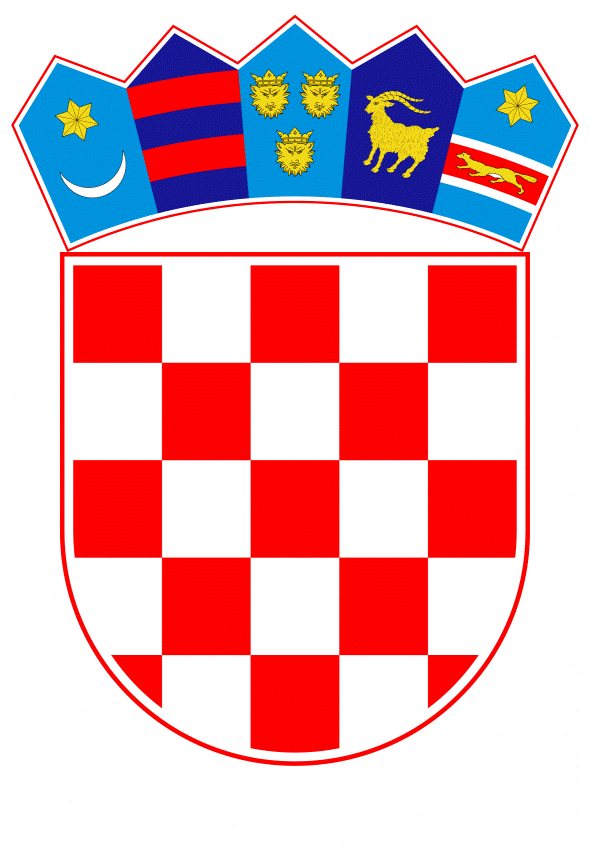 VLADA REPUBLIKE HRVATSKE	Zagreb, 20. travnja 2023.PREDLAGATELJ:	Ministarstvo gospodarstva i održivog razvojaPREDMET:	Verifikacija odgovora na zastupničko pitanje Marijane Petir, u vezi s 	izmjenama i dopunama Zakona o trgoviniBanski dvori | Trg Sv. Marka 2  | 10000 Zagreb | tel. 01 4569 222 | vlada.gov.hr											PRIJEDLOGKLASA: URBROJ:Zagreb,   PREDSJEDNIKU HRVATSKOGA SABORA PREDMET:		Zastupničko pitanje Marijane Petir, u vezi s izmjenama i dopunama Zakona o 	trgovini - odgovor Vlade	Zastupnica u Hrvatskome saboru, Marijana Petir, postavila je, sukladno s člankom 140. Poslovnika Hrvatskoga sabora („Narodne novine“, br. 81/13., 113/16., 69/17., 29/18., 53/20., 119/20. - Odluka Ustavnog suda Republike Hrvatske i 123/20.), zastupničko pitanje u vezi s izmjenama i dopunama Zakona o trgovini.	Na navedeno zastupničko pitanje Vlada Republike Hrvatske daje sljedeći odgovor:	Zakon o izmjenama i dopuni Zakona o trgovini donesen je na sjednici Hrvatskoga sabora održanoj 17. ožujka 2023. i objavljen u „Narodnim novinama“, broj 33/23.	Eventualno potrebna dodatna obrazloženja u vezi s pitanjem zastupnice dat će ministar gospodarstva i održivog razvoja dr. sc. Davor Filipović.PREDSJEDNIK      mr.sc. Andrej Plenković